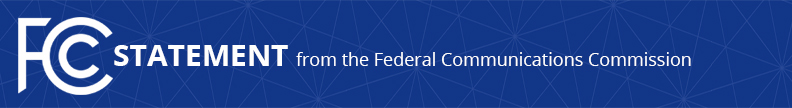 Media Contact: Paloma PerezPaloma.Perez@fcc.govFor Immediate ReleaseCHAIRWOMAN ROSENWORCEL WELCOMES PARTNERSHIP WITH EUROPEAN UNION COUNTERPARTS TO STRENGTHEN SECURITY OF INTERNET-CONNECTED DEVICESUnited States and EU Sign ‘Joint Cybersafe Products Action Plan’ to Collaborate on Safety of Smart Devices  -- WASHINGTON, January 31, 2024—Federal Communications Commission Chairwoman Jessica Rosenworcel issued the following statement today in support of the signing of the ‘Joint Cybersafe Products Action Plan’ by the European Union and the White House’s National Security Council. “Smart devices make our lives easier and more efficient—from allowing us to check who is at the front door when we’re away to helping us keep tabs on our health, remotely adjust the thermostat to save energy, work from home more efficiently, and much more.  But increased interconnection also brings increased security and privacy risks.  It’s why we’ve proposed establishing a new cybersecurity labeling program so that consumers will know when devices meet widely accepted security standards.  This voluntary program, which would build on work by the National Institute of Standards and Technology, industry, and researchers, would raise awareness of cybersecurity by helping consumers make smart choices about the devices they bring into their homes, just like the Energy Star program did when it was created to bring attention to energy-efficient appliances and encourage more companies to produce them in the marketplace.“We look forward to working with our E.U. counterparts to learn from similar efforts as we concurrently work to ensure the connected devices we bring into our home don’t pose unnecessary risks for consumers.”###
Office of the Chairwoman: (202) 418-2400 / @JRosenworcelFCC / www.fcc.gov/jessica-rosenworcelThis is an unofficial announcement of Commission action.  Release of the full text of a Commission order constitutes official action.  See MCI v. FCC, 515 F.2d 385 (D.C. Cir. 1974).